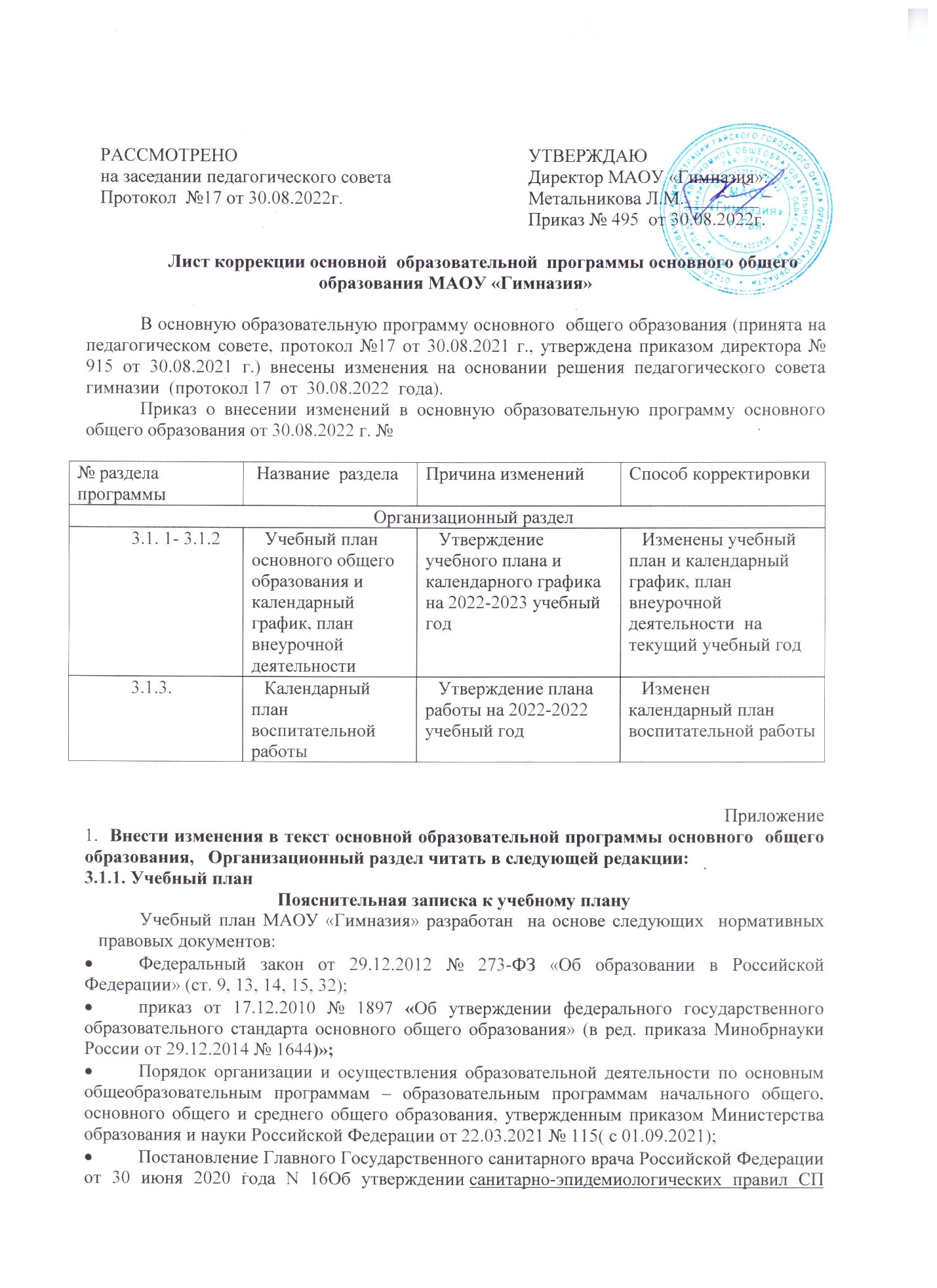 3.1/2.4.3598-20 "Санитарно-эпидемиологические требования к устройству, содержанию и организации работы образовательных организаций и других объектов социальной инфраструктуры для детей и молодежи в условиях распространения новой коронавирусной инфекции (COVID-19)" (с изменениями на 24 марта 2021 года)Письмо Министерства образования и науки Российской Федерации от 8 октября . № ИК-1494/19 «О введении третьего часа физической культуры»;методические рекомендации для органов исполнительной власти субъектов Российской Федерации и общеобразовательных организаций по реализации Концепции преподавания предметной области "Технология" в образовательных организациях Российской Федерации, реализующих основные общеобразовательные программы, утвержденной протоколом заседания коллегии Министерства просвещения Российской Федерации от 24 декабря . N ПК-1внрекомендации по изучению предметных областей: «Основы религиозных культур и светской этики» и «Основы духовно-нравственной культуры народов России» (письмо Минобрнауки России от 25.05.2015 № 08-761);Устав МАОУ «Гимназия» города Гая Оренбургской областиОсновная образовательная программа основного  общего образования МАОУ «Гимназия» города ГаяУчебный план Муниципального автономного общеобразовательного учреждения «Гимназия»  города Гая  Оренбургской области для 1-11 классов – нормативно правовой акт, устанавливающий перечень учебных предметов и объем учебного времени, отводимого на их изучение на уровне начального общего, основного общего, среднего образования        Учебный план для 9 классов составлен на основе требований федерального государственного образовательного стандарта основного общего образования 2014 года. В целях соблюдения прав обучающихся на выбор изучения родных языков из числа языков народов Российской Федерации, в том числе родного русского языка, введены учебные предметы «Родной русский язык» и «Родная литература» в 5-8 классах по 0,5 часа; в 9 классах – по 1 часу.В соответствии с п.18.3.1 ФГОС ООО и Письма Минобрнауки России от 17.05.2018 № 08-1214 «Об изучении второго иностранного языка в соответствии с ФГОС»  учебный план МАОУ «Гимназия»  предусматривает  изучение второго иностранного языка (предметная область «Филология»). Предметная область «Основы духовно-нравственной культуры народов России» является обязательной для изучения в соответствии с вводимым ФГОС основного общего образования с 1 сентября 2015 года и должна обеспечить знание основных норм морали, культурных традиций народов России, формирование  представлений об исторической роли традиционных религий и гражданского общества в становлении российской государственности.   В МАОУ «Гимназия» реализация предметной области «Основы духовно-нравственной культуры народов России» в 9 классах -  через интеграцию с учебными предметами: литература, русский язык, история, обществознание,  музыка, изобразительное искусство.      В соответствии с рекомендациями  программа «Технология» в 9  классе  реализуется в размере не менее 1 часа в неделю в обязательном порядке посредством реализации проектной или исследовательской деятельности.     При проведении занятий по иностранному языку, технологии, информатики может осуществляться деление классов на две группы с учетом норм по предельно допустимой наполняемости групп и созданных условий в МАОУ «Гимназия». Учебный план основного общего образования МАОУ «Гимназия» для 5 - 9 классов составлен на весь учебный год с учетом специфики календарного учебного графика. Продолжительность урока для обучающихся составляет 45  минут. Продолжительность учебного года  для 9-х классов – 34 недели.Учебный план 9 классов(6 -дневная неделя)*Учебный предмет «Основы духовно-нравственной культуры народов России» предметной области «Основы духовно-нравственной культуры народов России»  интегрируется в учебные  предметы «Русский язык», «Литература», «История», «Обществознание», «Музыка», «ИЗО». Промежуточная аттестация обучающихся 9 классовГодовая промежуточная аттестация обучающихся проводится по каждому учебному предмету, курсу, дисциплине, модулю с целью определения качества освоения обучающимися содержания учебных программ (полнота, прочность, осознанность, системность) по завершении определенного временного промежутка (год). Формы проведения промежуточной аттестацииУчебный год в 9 классах, завершающих освоение основных образовательных программ основного общего образования, заканчивается государственной итоговой аттестацией в сроки и в порядке, установленными Министерством  просвещения  РФ.3.1.2  Календарный график на 2022-2023 учебный годКалендарный учебный график Муниципального автономного общеобразовательного учреждения «Гимназия» города Гая Оренбургской области на 2022–2023 учебный год является одним из основных документов, регламентирующих организацию  образовательного процесса. Календарный учебный график МАОУ «Гимназия» составлен в соответствии с нормативно-правовыми документами:Законом «Об образовании в РФ» № 273-ФЗ;Гигиеническими требованиями к условиям обучения в образовательных учреждениях (Сан Пин 2.4.2.2821-10, пункты 2.9.3.-2.9.6., 2.9.8., 2.9.18);Письмом отдела образования администрации города Гая  № 468 от 10.08.2022г.;Уставом МАОУ «Гимназия» г. Гая Оренбургской области;Решением Педагогического совета МАОУ «Гимназия» (протокол №17 от 30.08.2022г.).Календарный учебный график обсуждается и принимается педагогическим советом гимназии и утверждается приказом директора. Изменения в календарный учебный график вносятся приказом директора  по согласованию с педагогическим советом гимназии и Учредителем.МАОУ «Гимназия» г.Гая работает в режиме пятидневной рабочей недели в 1-4, 5, 10, 11 классах, в режиме шестидневной рабочей недели 6-9 классы. Продолжительность учебного года в первом классе составляет 33 учебные недели, во 2-8 и 10 классах 35 учебных недель, в  9 и 11 классах не менее 34 учебных недель без учета государственной итоговой аттестации выпускников 9, 11 классов.Учебные занятия начинаются: в 08 час. 00 мин.                          заканчиваются: в 14 час. 45 мин.Продолжительность уроков в 1-ом классе составляет 35 минут в первом полугодии, 40 минут во втором полугодии, во 2-11 классах – 45 минут. Продолжительность перемен между уроками составляет не менее 10 минут, перемены после 2, 3 и 4  уроков – 20 минут. В первом классе между 2 и 3 уроками организуется динамическая пауза продолжительностью 40 минут.Календарный учебный график3.1.3  План внеурочной деятельности       Федеральный государственный образовательный стандарт основного общего образования предусматривает тесное единство урочной и внеурочной деятельности. Внеурочная деятельность является одним из способов реализации (наряду с учебным планом) образовательным учреждением основной образовательной программы основного общего образования.        Под внеурочной деятельностью в рамках реализации ФГОС ООО следует понимать образовательную деятельность, осуществляемую в формах, отличных от классно- урочной, и направленную в первую очередь на достижение обучающимися личностных и метапредметных результатов. Внеурочная деятельность позволяет обеспечить духовно-нравственное развитие и воспитание обучающихся, становление их гражданской идентичности как основы развития гражданского общества, приобретение навыков совместной продуктивной деятельности, сотрудничества, взаимопомощи и является инструментом реализации индивидуального запроса родителей и учащихся. Внеурочная деятельность в МАОУ «Гимназия» ориентирована на решение задач, направленных на гуманизацию образовательного пространства гимназии: Выравнивание стартовых возможностей развития личности ребенка; Создание условий для выбора индивидуального образовательного маршрута учащихся; Обеспечение каждому ученику «ситуацию успеха»; Обеспечение условий для самореализации личности ребенка. Внеурочная деятельность – это форма творческого целенаправленного взаимодействия ученика, учителя и других субъектов воспитательно-образовательного процесса по созданию условий для освоения обучающимися социально-культурных ценностей общества. Внеурочная деятельность тесно связана с основным образованием и является неотъемлемой частью системы обучения школьника. Цели внеурочной деятельности: Создание условий для проявления и развития ребенком своих интересов на основе свободного выбора, постижения духовно-нравственных ценностей и культурных традиций; Воспитание и социализация духовно-нравственной личности. Задачи внеурочной деятельности учащихся согласуются с задачами духовно-нравственного развития и воспитания обучающихся: Воспитание гражданственности, патриотизма, уважения к правам, свободам и обязанностям человека; Воспитание нравственных чувств и эстетического сознания; Воспитание трудолюбия, творческого отношения к учению, труду, жизни; Воспитание ценностного отношения к природе, окружающей среде (экологическое воспитание); Воспитание ценностного отношения к прекрасному, формирование представлений об эстетических идеалах и ценностях (эстетическое воспитание). Организация внеурочной деятельности в МАОУ «Гимназия» строится на следующих принципах: Соответствие возрастным особенностям обучающихся; Преемственность с технологиями учебной деятельности; Опора на традиции и положительный опыт организации внеурочной деятельности; Опора на ценности воспитательной системы лицея; Свободный выбор на основе личных интересов и склонностей ребенка. Данные принципы определяют способы организации внеурочной деятельности в школе: Реализация образовательных программ, разработанных педагогами гимназии; Включение ребѐнка в систему традиционных творческих дел, которые являются частью воспитательной системы гимназии; Использование ресурсов учреждений дополнительного образования. Ориентирами в организации внеурочной деятельности в гимназии являются: Запросы родителей, законных представителей обучающихся  5-9 х классов; Приоритетные направления деятельности гимназии; Интересы и возможности педагогических работников; Возможности образовательных учреждений дополнительного образования.       В основе модели внеурочной деятельности, реализуемой в МАОУ «Гимназия, - оптимизация всех внутренних ресурсов образовательного учреждения и взаимодействие с учреждениями  дополнительного образования детей.В плане предусмотрено преобладание учебно- познавательной деятельности, когда наибольшее внимание уделяется внеурочной деятельности по учебным предметам и организационному обеспечению учебной деятельности.Для организации внеурочной деятельности в гимназии организована оптимизационная модель внеурочной деятельности. Она заключается в организации всех внутренних ресуросв гимназии и предполагает, что в ее реализации принимают участие все педагогические работники (классные руководители, педагог-организатор, социальный педагог, педагог- психолог, учителя по предметам).Координирующую роль выполняет классный руководитель, который в соответствии со своими функциями и задачами:- взаимодействует с педагогическими работниками, а  также  учебно- вспомогательным персоналом общеобразовательного учреждения;- организует в классе образовательный процесс, оптимальный для развития положительного потенциала личности обучающихся в рамках деятельности общешкольного коллектива;- организует систему отношений через разнообразные формы воспитывающей деятельности коллектива класса, в том числе, через органы самоуправления;- организует социально значимую, творческую деятельность обучающихся;- ведет учет посещаемости занятий внеурочной деятельности.Преимущества  оптимизационной модели состоят в минимизации финансовых расходов на внеурочную деятельность, создании единого образовательного и методического пространства в образовательном учреждении, содержательном и организационном единстве всех его структурных подразделений.План внеурочной деятельности определяет направления внеурочной деятельности, их содержательное наполнение для обучающихся  6-9 - х  классов (перечень рабочих программ), время, отводимое на внеурочную деятельность по классам. Внеурочная деятельность организуется в МАОУ «Гимназия по следующим направлениям развития личности: Духовно-нравственное Социальное Общеинтеллектуальное Общекультурное Спортивно-оздоровительное Направления внеурочной деятельности реализуются в следующих видах: Игровая деятельность Познавательная деятельность Досугово-развлекательная деятельность (досуговое общение) Спортивно-оздоровительная деятельность Экскурсионная деятельность Внеурочная деятельность осуществляется на принципах деятельностного подхода, в том числе через такие формы, как экскурсии, секции, олимпиады, соревнования. Все виды внеурочной деятельности ориентированы на воспитательные результаты. Внеурочные занятия проводятся с группами детей, сформированными с учетом выбора учеников и их родителей, по отдельно составленному расписанию. При проведении занятий внеурочной деятельности допускается деление класса на группы. Минимальное количество обучающихся в группе при проведении занятий внеурочной деятельности составляет 10 человек. Продолжительность занятия внеурочной деятельности составляет 40 минут. Для обучающихся, посещающих занятия в отделении дополнительного образования образовательной организации, организациях дополнительного образования, спортивных школах, музыкальных школах и других образовательных организациях, количество часов внеурочной деятельности сокращается, при предоставлении родителями (законными представителями) обучающихся заявлений. В период каникул для продолжения внеурочной деятельности используются возможности учреждений дополнительного образования, экскурсионной деятельности Рабочие программы внеурочной деятельности могут быть двух видов: авторские и разработанные педагогами гимназии и учреждений дополнительного образования в соответствии с требованиями к рабочим программам внеурочных занятий Рабочие программы рассматриваются на соответствующем методическом объединении и утверждаются директором гимназии. Время, отведенное на внеурочную деятельность, не учитывается при определении максимально допустимой недельной нагрузки обучающихся, но учитывается при определении объемов финансирования, направляемых на реализацию основной образовательной программы. Учебный план внеурочной деятельности  для  9 классов на 2022 -2023  учебный год (ФГОС  ООО) Активизации деятельности  подростков способствует разнообразие форм внеурочной воспитательной работы: экскурсии в музей, на природу, викторины, олимпиады, праздники, изготовление стенгазет, коллективные творческие дела,   деятельность научного общества учащихся.  Педагоги   осуществляют свою работу в форме групповых, индивидуальных, игровых занятий, бесед,   конкурсов, публичных выступлений, выставок.Ожидаемые результаты:развитие индивидуальности каждого ребёнка в процессе самоопределения в системе внеурочной деятельности; приобретение школьником социальных знаний (об общественных нормах, об устройстве общества, о социально одобряемых и неодобряемых формах поведения в обществе и т.п.), понимания социальной реальности и повседневной жизни; формирование позитивных отношений школьника к базовым ценностям общества (человек, семья, Отечество, природа, мир, знания, труд, культура), ценностного отношения к социальной реальности в целом; воспитание уважительного отношения к своему городу, школе; получение школьником опыта самостоятельного социального действия; формирования коммуникативной, этической, социальной, гражданской компетентности школьников; увеличение числа детей, охваченных организованным досугом; воспитание у детей толерантности, навыков здорового образа жизни; формирование чувства гражданственности и патриотизма, правовой культуры, осознанного отношения к профессиональному самоопределению; реализация, в конечном счете, основной цели внеурочной деятельности  – достижение учащимися необходимого для жизни в обществе социального опыта и формирование в них принимаемой обществом системы ценностей.3.1.4 .  Календарный план воспитательной работы                                                        Основное общее образование Предметные областиУчебныепредметыклассПредметные областиУчебныепредметы9Предметные областиОбязательная частьФилологияРусский язык3ФилологияЛитература3ФилологияИностранный язык (английский язык)3ФилологияВторой иностранный язык (французский язык)2Родной язык и родная литератураРодной язык 1Родной язык и родная литератураРодная литература1Математика и информатикаАлгебра 3Математика и информатикаГеометрия 2Математика и информатикаИнформатика 1Основы духовно-нравственной культуры народов РоссииОсновы духовно-нравственной культуры народов России*Общественно-научные предметыИстория (история России, Всеобщая история)3Общественно-научные предметыОбществознание 1Общественно-научные предметыГеография2Естественно-научные предметыФизика 3Естественно-научные предметыХимия 2Естественно-научные предметыБиология2ТехнологияТехнологияФизическая культура и Основы безопасности жизнедеятельностиОБЖ 1Физическая культура и Основы безопасности жизнедеятельностиФизическая культура3Итого36Часть, формируемая участниками образовательных отношений0Итого 36Максимально допустимая недельная нагрузка36 Предметные области Учебные предметы 9 классыРусский язык и литература Русский язык итоговая контрольная работаРусский язык и литература Литература Итоговое собеседованиеРодной язык и родная литератураРодной русский языкитоговая контрольная работаРодной язык и родная литератураРодная литератураУчет текущих достиженийИностранный язык Иностранный язык (английский язык)итоговая контрольная работаИностранный язык Иностранный язык (французский язык)итоговая контрольная работаМатематика и информатика алгебраИтоговая контрольная работаМатематика и информатика геометриязачетМатематика и информатика Информатика итоговая контрольная работаОбщественно-научные предметы история итоговая контрольная работаОбщественно-научные предметы Обществознание итоговая контрольная работаОбщественно-научные предметы География итоговая контрольная работаЕстественнонаучные предметы Биология итоговая контрольная работаТехнология Технология Индивидуальный проектФизическая культура,  ОБЖ Физическая культураРегиональный зачетФизическая культура,  ОБЖ ОБЖУчет текущих достиженийОрганизация УВПСрокиСрокиНачало учебного года 01 сентября 2022 г.01 сентября 2022 г.Первый учебный день 01 сентября 2022 г.01 сентября 2022 г.Окончание учебного года:1,9,11классы22 мая 2023 г.22 мая 2023 г.2-8, 10 классы31 мая 2023  г.31 мая 2023  г.Окончание учебных четвертей1 четверть 28 октября 2022 г.28 октября 2022 г.2 четверть29 декабря 2022 г.29 декабря 2022 г.3 четверть24 марта 2023 г.24 марта 2023 г.4 четверть31 мая 2023 г.31 мая 2023 г.Школьные каникулыОсенние с 29 октября по 06 ноября 2022 г. (9 дней)с 29 октября по 06 ноября 2022 г. (9 дней)Зимние с 30 декабря 2022 г. по 09 января 2023 г. (11 дней)с 30 декабря 2022 г. по 09 января 2023 г. (11 дней)Весенние с 25 марта по 03 апреля 2023 г. (10 дней)с 25 марта по 03 апреля 2023 г. (10 дней)Летние с 01 июня по 31 августа 2023 г.с 01 июня по 31 августа 2023 г.Начало учебных занятий по окончании каникул:2 четверть07 ноября 2022 г.07 ноября 2022 г.3 четверть10 января 2023 г.10 января 2023 г.4 четверть04 апреля 2023 г.04 апреля 2023 г.Дополнительные каникулы для 1-х классовс 13 февраля по 19 февраля 2023 г. (7 дней)с 13 февраля по 19 февраля 2023 г. (7 дней)Начало учебных занятий 08 час. 00 мин.08 час. 00 мин.Окончание учебных занятий 14 час. 45 мин.14 час. 45 мин.Продолжительность урока: 1 классыВ 1 четверти3 урока по 35 минут каждый3 урока по 35 минут каждыйВо 2 четверти 4 урока по 35 минут каждый4 урока по 35 минут каждыйВ 3-4 четвертях 4 урока по 40 минут каждый4 урока по 40 минут каждый2-11 классы45 минут45 минутКлассные часы1 раз в неделю1 раз в неделюПромежуточная аттестация:во 2-9 классахПо итогам каждой четвертиПо итогам каждой четвертив 10, 11 классах По итогам полугодияПо итогам полугодияРасписание звонков№ урокаВремя уроков1 класс 18.00 – 8.351 класс 28.45 – 9.201 класс 39.30 – 10.05 1 класс 410.20 – 11.151 класс 511.25 – 12.002-11 классы18.00 – 8.4528.55 – 9.40310.00 – 10.45411.05 – 11.50512.10 – 12.55613.05 – 13.50714.00 – 14.45Военно-полевые сборыМай 2023Май 2023Государственная (итоговая) аттестация выпускников 9 классовПримерно с 23 мая по 23 июня 2023 г.Примерно с 23 мая по 23 июня 2023 г.Единый государственный экзамен Примерно с 24 мая по 23 июня 2023 гПримерно с 24 мая по 23 июня 2023 гПродолжительность учебного года1 класс - 33 учебные недели2-8 классы, 10 классы -  35 учебных недель9 классы - 36 учебных недель (с учетом итоговой государственной аттестации)11 классы - 37 учебных недель (с учетом проведения ЕГЭ)1 класс - 33 учебные недели2-8 классы, 10 классы -  35 учебных недель9 классы - 36 учебных недель (с учетом итоговой государственной аттестации)11 классы - 37 учебных недель (с учетом проведения ЕГЭ)Форма занятийФорма занятийназваниеДеятельность по направлениямКоличество часов9 классКурс внеурочной деятельностиКурс внеурочной деятельностиПрактическая физиологияВнеурочная деятельность по учебным предметам1Курс внеурочной деятельностиКурс внеурочной деятельностиФизика в задачах и экспериментахВнеурочная деятельность по учебным предметам1Курс внеурочной деятельностиКурс внеурочной деятельностиОДНКРВнеурочная деятельность по учебным предметам1Научное общество учащихсяНаучное общество учащихся«Поиск»Организационное обеспечение учебной деятельностиПредметные неделиПредметные неделиОрганизационное обеспечение учебной деятельностиПредметные олимпиадыПредметные олимпиадыОрганизационное обеспечение учебной деятельностиДополнительное образованиеДополнительное образованиеПодготовка к ОГЭ1Воспитательные мероприятия в рамках воспитательной работы гимназии, сотрудничество с учреждениями дополнительного образования1секциясекция«Баскетбол»Деятельность ученических сообществ1Спортивные воспитательные мероприятия, учитываются занятия в спортивных секциях учреждений дополнительного образованияСпортивные воспитательные мероприятия, учитываются занятия в спортивных секциях учреждений дополнительного образованияВоспитательные мероприятия в рамках воспитательной работы гимназии, сотрудничество с учреждениями дополнительного образования секциясекция«Волейбол»Деятельность ученических сообществ1секциясекция«Карате»Деятельность ученических сообществклубклуб«Лидер»Деятельность ученических сообществАкции, игры, конкурсыАкции, игры, конкурсыВоспитательные мероприятия в рамках плана воспитательной работы гимназии1Детское общественное объединениеДетское общественное объединениеРДШДеятельность ученических сообществ1Социальный проектСоциальный проектШкольный театрКлассный часКлассный час«Разговор о важном»Обеспечение социального благополучия обучающихся1кружоккружок «Музейное дело»Деятельность ученических сообществ1Детское общественное объединениеДетское общественное объединениеМедиацентр1Акции, пробы, экскурсии Акции, пробы, экскурсии профориентация0,5Модуль  «Ключевые общешкольные дела»Модуль  «Ключевые общешкольные дела»Модуль  «Ключевые общешкольные дела»Модуль  «Ключевые общешкольные дела»Модуль  «Ключевые общешкольные дела»№п/пСодержание деятельности, мероприятияклассы СрокиОтветственные1.Торжественная линейка, посвящённая Дню знаний, единый классный час5-901.09.22г.Заместитель директора по ВР, педагог- организатор, классныеруководители2.День солидарности в борьбе с терроризмом «Мы помним Беслан»5-903.09.22г.Заместитель директора по ВР, классныеруководители3.Всероссийский урок безопасности в рамках Месячника гражданской защиты5-906.09.-17.09.22г.Классные руководители4.День памяти «Во имя жизни», посвящённый памятижертв блокады Ленинграда5-908.09.22г.Классныеруководители5.Организационные классные ученические собрания«Правила внутреннего распорядка. Правила поведения в гимназии»5-920.09.-25.09.22г.Классные руководители6.Акция «Внимание, дети!» (безопасное поведение на дорогах)5-9сентябрьЗаместитель директора по ВР, ответственный по ПДД7.День пожилого человека. Акция «К людям с добром!»5-927.09. - 07.10.22г.Заместитель директора по ВР, классныеруководителя8.Праздничный концерт, посвящённый Дню Учителя.5-905.10.22г.Заместитель директора по ВР, классныеруководителя9.День дублёра5-905.10.22г.Заместительдиректора по ВР10.Классные часы «Террористические акты.Экстремизм. Их последствия»5-918.10.22 г.Классныеруководители11.Акция «День народного единства» (проведение классных часов, выставки рисунков, конкурс стихов, песен)5-904.11.22г.Заместитель директора по ВР, классныеруководители12.Единый урок, посвящённый параду Памяти в г. Куйбышев в 1941г.5-907.11.22г.Классные руководители13.Урок толерантности «Все мы разные, но мы вместе»5-916.11.22г.Классные руководители14.Смотр-конкурс классных уголков «Дом, в котором мы живём»5-918.11.-26.11.22г.Заместитель директора по ВР, классныеруководители14.Акция «Дорожная азбука», посвящённая памятижертв дорожно-транспортных5-919.11.22г.Ответственный поПДДпроисшествий15.Урок здоровья «Всё о гриппе, ОРВИ, ОРЗ и коронавирусной инфекции. Меры безопасности. Вакцинация».5-922.11. - 24.11.22г.Классные руководители16.Уроки воинской славы, посвящённые «Дню героев Отечества»5-909.12.22г.Классные руководители17.Декадник по борьбе со СПИДом (классные часы, профилактические беседы, лекции, диспуты, игры, видеоролики)5-901.12.-10.12.22г.Классные руководители18.Акция «Красная лента»6-910.12.22г.Заместитель директора по ВР, классныеруководителиКлассные часы «Все ребята знать должны основной закон страны», посвящённые Дню Конституции РФ5-910.12. - 14.12.22г.Классные руководители19.Неделя правовой культуры5-906.12.-11.12.22г.классныеруководители20.Дни науки и культуры (научно-практическая конференция: защита проектов и исследовательских работ)5-9декабрьЗаместитель директора по ВР, классныеруководители21.Новогодняя акция «Безопасные каникулы»5-920.12. - 25.12.22г.Ответственный по ПДД22.Новогодние праздники5-923.12. - 28.12.22г.Заместитель директора по ВР, классныеруководители23.Рождественская неделя5-910.01. - 14.01.23г.Классные руководители24.Фестиваль детского и юношеского творчества«Талантливые искорки гимназии»5-917.01.-18.02.23г.Заместитель директора по ВР,классные руководители25.Праздник «С днём рождения, гимназия!»5-930.01.23г.Заместитель директора по ВР, классныеруководители26.Классные часы в рамках Недели безопасного Интернета5-901.02.-05.02.23г.Классные руководители27.Акция «Я верю в тебя, солдат!»5-907.02.-18.02.23г.Классныеруководители28.Акция «Живые цветы на снегу»5-914.03.-20.03.23г.Классныеруководители29.Торжественное мероприятие «Мы –маргеловцы»,посвящённое подвигу десантников 6 роты 2000г.5-901.03.23г.Заместитель директора по ВР, педагог- организатор, РДШ30.Единый урок, посвящённый Дню Защитников Отечества5-922.02.23г.Классные руководители31.Праздничный концерт «В этот день особенный», посвящённый 8 Марта5-908.03.23г.Заместитель директора по ВР, педагоги дополнительногообразования32.Библиотечные уроки, посвящённые Всероссийской неделе детской юношеской книге5-922.03.-30.03.23г.Зав. Библиотекой,классные руководители33.Урок здоровья «О ценности питания»5-907.04.23г.Классные руководители34.Беседы «Ценности, объединяющие мир» (о терроризме, экстремизме, расовой дискриминации, межнациональных отношениях)6-911.04.-20.04.23г.Классные руководители35.Гагаринский урок «Космос и мы»5-909.04. - 12.04.23г.Классные руководители36.Беседы в рамках месячника от экологической опасности «Безопасность, экология, природа и мы»5-915.04. - 30.05.23г.Классные руководители37.Классные часы о молодёжных субъкультурах «Мои  такие разные друзья»7-918.04. - 30.04.23г.Классные руководители38.Тестирование на знание ПДД5-9майОтветственный по ПДД39.Смотр инсценированной песни «Нам нужна одна Победа»5, 6, 7майЗаместитель директора по ВР, классныеруководители40.Смотр строя и песни «Памяти павших будьте  достойны»8майЗаместитель директора по ВР,классные руководители41.Уроки мужества у памятных мест героев Великой Отечественной войны5-923.04. - 08.05.23гКлассные руководители42.Акция «Никто не забыт, ничто не забыто»6-9Заместитель директора по ВР, классныеруководители43.Праздник «Эрудит-2022»5-9майЗаместитель директора по УВР, классныеруководители44.Участие во Всероссийской акции «Бессмертный полк»5-9майЗаместитель директора по УВР, классныеруководители45.Единый урок Памяти.5-9МайКлассные руководители46.Торжественная линейка, посвящённая последнему звонку для выпускников 9 классов9майЗаместитель директора по ВР, классныеруководителиМодуль  «Классное руководство»Модуль  «Классное руководство»Модуль  «Классное руководство»Модуль  «Классное руководство»Модуль  «Классное руководство»1.Проведение классных часов по планам классных       руководителей5-9сентябрь- майКлассные руководители2.Единый классный час, посвящённый празднику День знаний5-901.09.21г.Классные руководители3.Всероссийский урок безопасности в рамках Месячника гражданской защиты5-906.09.-17.09.22г.Классные руководители4.Составление социального паспорта класса5-9сентябрьКлассные руководители5.Изучение широты интересов и занятости в свободное от занятий время5-9сентябрьКлассные руководители6.Заполнение базы данных по классу 5-9сентябрьКлассные руководители7.Организационные классные ученические собрания«Правила внутреннего распорядка. Правила поведения в гимназии»5-920.09.-25.09.22г.Классные руководители8.Классные мероприятия, посвящённые Дню пожилого человека5-927.09.-04.10.22г.Классные руководители9.Посвящение в пятиклассники519.10.22г.Заместитель директора по ВР, классныеруководители10.День народного единства5-904.11.22г.Классные руководители11.Единый урок, посвящённый Параду Памяти 5-907.11.22г.Классные руководители12.Проведение инструктажей перед осенними каникулами5-925.10.-29.09.22г.Классные руководители13.Проведение мероприятий на осенних каникулах(организация поездок, экскурсий, походов и т. д.)5-930.10.-08.11.22г.Классные руководители14.Подготовка к смотру- конкурсу «Дом, в котором мы живём»5-922.11.-27.11.22г.Классные руководители15.Классные мероприятия, посвящённые Дню матери5-920.11.-28.11.21г.Классные руководители16.Классные часы «Все ребята знать должны основной закон страны», посвящённые Дню Конституции РФ5-910.12. - 14.12.22г.Классные руководители17.Мастерская Деда Мороза (подготовка к новому году:украшение классов, выпуск праздничных газет, подготовка поздравлений и т. д.)5-920.12.-30.12.22г.Классные руководители18.Проведение профилактических бесед и инструктажей перед каникулами5-924.12.-28.12.22г.Классные руководители19.Рождественская Неделя5-911.01.-17.01.23г.Классные руководители20.Выставка стенгазет «С днем рождения, гимназия!»5-924.01.-28.01.23г.Классные руководители21.Акция «Учись быть пешеходом»5-917.01.-28.01.23г.Классные руководители22.Участие в месячнике военно-патриотической работы«Я –патриот России»5-901.02.-28.02.23г.Классные руководители23.Уроки памяти, посвящённые десантным войскам 5-918.02.23г.Классные руководители24.Акция «Безопасный Интернет»5-901.03.23г.Классные руководители25.Подготовка и участие в празднике «Широкая Масленица»5-906.03.23г.Классные руководители26.Беседы «О правильном питании»5-914.03.-19.03.23г.Классные руководители27.Классные мероприятия, посвящённые празднику «8марта»5-901.03.-07.03.23г.Классные руководители28.Акция «Экология. Безопасность. Жизнь»5-911.03.23г.Классные руководители29.Уроки здоровья, посвящённые Всемирному Дню здоровья5-907.04.23г.Классные руководители30.Гагаринский урок «Космос и мы»5-912.04.23г.Классные руководители31.День земли. Акция «Гимназия –чистый, зелёный двор»5-922.04.23г.Классные руководители32.Уроки безопасности «Это должен знать каждый!»5-926.04.23г.Классные руководители33.Проведение классных часов в рамках Дня защиты детей.5-928.04.23г.Классные руководители34.Организация и проведение тестирования по ПДД711.04.-23.04.23г.Классные руководители35.Участие в Международной акции «Читаем книги о войне»5-923.04.-08.05.23г.Классные руководители36.Участие в праздничных мероприятиях, посвящённых Дню Победы5-930.04.-06.05.23г.Классные руководители37.Подготовка и проведение торжественной линейки, посвящённой последнему звонку для 9 классов926.05.23г.Классные руководители38.Линейки, посвящённые окончанию учебного года5-923.05.-27.05.23г.Классные руководители39.Проведение инструктажей перед летними каникулами «Безопасное лето»5-923.05.-27.05.23г.Классные руководители40.Организация летней занятости5-9Июнь- августКлассные руководителиМодуль  «Курсы внеурочной деятельности»Модуль  «Курсы внеурочной деятельности»Модуль  «Курсы внеурочной деятельности»Модуль  «Курсы внеурочной деятельности»Модуль  «Курсы внеурочной деятельности»1.Разговор о важном 5-9сентябрь- майРуководитель занятий2.Основы функциональной грамотности5сентябрь- майРуководитель занятий3.«Музейное дело»5-9сентябрь- майКлассные руководители4.НОУ «Поиск»5-9сентябрь- майКлассные руководители5.Юный химик8сентябрь- майКлассные руководители6.«Баскетбол»8-9сентябрь- майКлассные руководители7.«Волейбол»8-9сентябрь- майКлассные руководители9.Экспериментальная физика8сентябрь- майучитель предметник10.Практическая  физиология8-9сентябрь- майучитель предметник11.Юный биолог5-6сентябрь- майучитель предметник12.Спортивный клуб «Лидер»8-9сентябрь – майучитель- предметник13. Школьный театр5-6сентябрь- майДООПМодуль  «Школьный урок»Модуль  «Школьный урок»Модуль  «Школьный урок»Модуль  «Школьный урок»Модуль  «Школьный урок»1.Тематический урок, посвящённый Дню Знаний5-901.09.22г.Классныеруководители2.Урок безопасности5-915.09.22г.Классныеруководители3.Нетрадиционные уроки по предметам5-9Сентябрь-майУчителя-предметники4.Уроки по Календарю знаменательных событий и дат5-9Сентябрь-майКлассныеруководители5.Интегрированные уроки по пропаганде и обучениюосновам здорового питания5-9Сентябрь-майКлассныеруководители6.Всероссийский урок безопасности обучающихся всети Интернет5-920.09.22г.Классныеруководители7.Всероссийский «Урок Цифры».5-907.10.22г.Классныеруководители8.Всероссийский урок «Экология и энергосбережение»5-916.10.22г.Классныеруководители9.Урок русского языка.5-926.10.22г.Учителя истории10.Урок истории «День памяти политическихрепрессий»930.10.22г.Учителя истории11.Урок памяти, посвящённый Дню неизвестного солдата5-902.12.22г.Руководители МО учителей начальныхклассов12.Урок мужества, посвящённый Дню Героев Отечества5-909.12.22г.Классныеруководители13.Урок в рамках акции «Я верю в тебя, солдат!» (написание поздравительных открыток Ветеранам Великой Отечественной войны и солдатам воинскихчастей)5-917.02.23г.Классные руководители14.Урок правовой культуры «Имею право знать»5-914.03.23г.Классныеруководители15.Гагаринский урок «Космос и Мы»5-912.04.23г.Классныеруководители16.Урок здоровья, посвящённый Всемирному Днюздоровья5-907.04.23г.Классныеруководители17.Урок по биологии «Берегите нашу природу»5-9апрельКлассныеруководители18.Единый урок безопасности жизнедеятельности5-930.04.23г.Классныеруководители19.Уроки по литературе «Читаем книги о войне»5-9майКлассные руководители, библиотекари20.Урок Памяти5-918.05.23г.Классныеруководители21.Открытые уроки по основам безопасности7-923.05.23г.Преподаватель ОБЖМодуль  «Самоуправление»Модуль  «Самоуправление»Модуль  «Самоуправление»Модуль  «Самоуправление»Модуль  «Самоуправление»1.Выборы органов классного самоуправления5-9сентябрьКлассныеруководители2.Назначение поручений в классных коллективах5-9октябрьКлассныеруководители3.Формирование и организация работы Совета старшеклассников.5-9октябрьЗам. директора по ВР, классныеруководители4.Ежемесячные заседания Совета старшеклассников.5-9сентябрь-майЗам. директора поВР5.Работа в классных коллективах в соответствиипланов.5-9сентябрь-майКлассныеруководители6.Отчёты в классных коллективах о проделаннойработе5-9сентябрь-майКлассныеруководители7.Отчёты членов Совета старшеклассников проделаннойработе на заседаниях5-9сентябрь-майКлассныеруководители8.Участие в общегимназических мероприятиях5-9сентябрь-майКлассныеруководители9.Участие в мероприятиях разного уровня и различнойнаправленности5-9сентябрь-майКлассныеруководителиМодуль «Детские общественные объединения»Модуль «Детские общественные объединения»Модуль «Детские общественные объединения»Модуль «Детские общественные объединения»Модуль «Детские общественные объединения»1.Участие в проектах и акциях РДШ (по плану работы РДШ)5-9сентябрь- майРуководитель РДШ, классные руководители2.Работа по плану РДШ5-9сентябрь- майРуководитель ЮИДД, классныеруководителиМодуль «Профориентация»Модуль «Профориентация»Модуль «Профориентация»Модуль «Профориентация»Модуль «Профориентация»1.Классный час «Известные люди нашего города»5-9октябрьКлассные руководители2.Участие в Неделе труда и профориентации «Семшагов в профессию»5-9октябрьКлассныеруководители3.Видеоролики «Профессии наших родителей»5-9ноябрьКлассныеруководители4.Беседа «Мои увлечения и интересы»5-9сентябрьКлассныеруководители5.Классный час «Человек в семье»5-9декабрьКлассныеруководители6.Праздник «Моя мама лучше всех»5-9мартКлассные7.Проведение тематических классных часов попрофориентации5-9сентябрь-майКлассныеруководители8.Участие в исследовательском проекте «Мойвыбор»9сентябрь-майКлассныеруководители9.Дни открытых дверей в средних специальных учебных заведениях и вузах.9сентябрь- майКлассные руководители10.Участие в программах, направленных на реализацию национальных проектов:«ПроеКТОриЯ», WorldSkils, «Билет в будущее»,«Большая перемена».9сентябрь- майКлассные руководители11.«Курсы предпрофильной подготовки» поразличным видам профилей9сентябрь-майКлассныеруководители14.Участие во Всероссийском конкурседобровольческих проектов «От сердца к сердцу»6-9октябрь-декабрьЗаместительдиректора по ВРМодуль «Работа с родителями»Модуль «Работа с родителями»Модуль «Работа с родителями»Модуль «Работа с родителями»Модуль «Работа с родителями»Модуль «Работа с родителями»Модуль «Работа с родителями»Модуль «Работа с родителями»Модуль «Работа с родителями»1.1.Общешкольное родительское собрание (Публичныйдоклад директора гимназии)5-95-9сентябрьсентябрьЗам. директора поВРЗам. директора поВР2.2.Родительские собрания по параллелям (по графику)5-95-9ноябрь,март, майноябрь,март, майКлассныеруководителиКлассныеруководители3.3.Тематические классные собрания5-95-9сентябрьсентябрьКлассныеруководителиКлассныеруководители4.4.Соревнования «Мама, папа, я – спортивная семья»5-95-9ноябрьноябрьМО физическойкультурыМО физическойкультуры5.5.Участие в проекте «Родители –за безопасное детство!»5-95-9сентябрь- майсентябрь- майЗам. директора по ВРЗам. директора по ВР6.6.Педагогическое просвещение родителей по вопросам обучения и воспитания детей5-95-9сентябрь- майсентябрь- майЗам. директора по УВР, социальный педагог, педагоги – психологи, классныеруководителиЗам. директора по УВР, социальный педагог, педагоги – психологи, классныеруководители7.7.Информационное оповещение родителей через сайт гимназии, ВК, социальные сети5-95-9сентябрь- майсентябрь- майЗам. директора по УВР, социальный педагог, педагоги –психологи, классные руководителиЗам. директора по УВР, социальный педагог, педагоги –психологи, классные руководители8.8.Индивидуальные консультации5-95-9сентябрь- майсентябрь- майЗам. директора по УВР, ВР,социальный педагог, педагоги –психологи, классные руководителиЗам. директора по УВР, ВР,социальный педагог, педагоги –психологи, классные руководители9.9.Работа Совета профилактики с детьми группы риска, состоящими на разных видах учёта, неблагополучными семьями по вопросам воспитания и обучения детей5-95-9сентябрь- майсентябрь- майЗам. директора по УВР, ВР,социальный педагог, педагоги – психологи, классныеруководителиЗам. директора по УВР, ВР,социальный педагог, педагоги – психологи, классныеруководители10.10.Участие родителей в классных и общешкольныхмероприятиях5-95-9сентябрь-майсентябрь-майКлассныеруководителиКлассныеруководители11.11.Участие в городском форуме «Родитель года»5-95-9февральфевральЗам. директора поУВР, ВРЗам. директора поУВР, ВР12.12.Участие в «Родительском университете»5-95-9сентябрь-майсентябрь-майЗам. директора поУВР, ВРЗам. директора поУВР, ВР13.13.Участие в конфликтной комиссии поурегулированию споров между участниками образовательных отношений5-95-9сентябрь- майсентябрь- майЗам. директора по УВР, ВРЗам. директора по УВР, ВР14.14.Городской конкурс «Мама, папа, я -новогодняя семья»5-95-9январьянварьКлассные руководителиКлассные руководители15.15.Работа Совета родителей (по плану)5-95-9сентябрь- майсентябрь- майЗам. директора по ВРЗам. директора по ВР16.16.Участие в работе городского родительского собрания5-95-9сентябрь- майсентябрь- майЗам. директора по ВРЗам. директора по ВР17.17.Участие во Всероссийском конкурсе проектов«Семейная дистанция»5-95-9сентябрь- майсентябрь- майКлассные руководителиКлассные руководителиМодуль  «Профилактика и безопасность»Модуль  «Профилактика и безопасность»Модуль  «Профилактика и безопасность»Модуль  «Профилактика и безопасность»Модуль  «Профилактика и безопасность»Модуль  «Профилактика и безопасность»Модуль  «Профилактика и безопасность»Модуль  «Профилактика и безопасность»Модуль  «Профилактика и безопасность»1.Профилактическая операция «Подросток»Профилактическая операция «Подросток»Профилактическая операция «Подросток»5-95-9сентябрьсентябрьЗам. директора по УВР, ВР, классныеруководителиЗам. директора по УВР, ВР, классныеруководители2.Акция «Внимание, дети!». Час профилактики5-9сентябрьКлассныеруководителиКлассный час «Опасность террористических и экстремистских проявлений срединесовершеннолетних»6-9сентябрьКлассные руководители3.Классный час «Я+ТЫ=МЫ»5-9октябрьКлассныеруководители4.Беседа «Твой безопасный маршрут»5-6октябрьКлассныеруководители5.«Осторожно, Я –вирус!»5-9октябрьКлассныеруководители6.Социально –психологическое тестирование на отношение к наркотикам7-9октябрьПедагог-психолог, классныеруководители7.Беседа совместно с инспектором ОДН«Административная ответственность за употребление, хранение и распространениенаркотических и психотропных веществ»7-9ноябрьКлассные руководители8.Беседа «Курить, здоровью детей»5-6ноябрьКлассныеруководители9.Беседа «Твои дела в твоих поступках». Телефондоверия.5-9ноябрьКлассныеруководители10.«Осторожно, гололёд»5-9декабрьКлассныеруководители11.«Безопасный Новый год»5-9декабрьКлассныеруководители12.«Об угрозах Интернета»5-9январьКлассныеруководители13.Викторина «О вредных привычках»5-6февральКлассныеруководители14.Тестирование «Отношение к вредным привычкам»9февральКлассныеруководители15.«Профессии наших родителей»5-9февральКлассныеруководители16.«Моя формула успеха»8-9мартКлассныеруководители17.Конкурс рисунков «Не губите первоцветы»5-6мартКлассныеруководители18.Беседа «О нормах и правилах здорового образажизни»7-9апрельКлассныеруководители19.«Один дома»5-6апрельКлассныеруководители20.«Жизнь без конфликтов»7-9АпрельПедагог-психолог21.Беседа «Ответственность за нарушение правил поведения»5-9майКлассные руководители22.Инструктажи «Это надо знать» (о безопасности в летний период)5-9майКлассные руководители23.Встречи с инспектором ОДН, ОГИБДД, МЧС, линейного отдела полиции, специалистами ППЦ, прокуратуры, наркологического диспансера, центрасоциального обслуживания населения5-9сентябрь- майЗаместитель директора по ВР24.Профилактическая работа с обучающимися (Советпрофилактики, Служба медиации, индивидуальные беседы, лекции.5-9сентябрь- майЗаместитель директора по ВРМодуль « Внешкольные мероприятия»Модуль « Внешкольные мероприятия»Модуль « Внешкольные мероприятия»Модуль « Внешкольные мероприятия»Модуль « Внешкольные мероприятия»Модуль « Внешкольные мероприятия»Модуль « Внешкольные мероприятия»Модуль « Внешкольные мероприятия»1.Мероприятия,	организуемые социальными партнерамиМероприятия,	организуемые социальными партнерами5-9в течение годав течение годаЗД по ВР, классные руководителиЗД по ВР, классные руководителиМодуль «Предметно- пространственная среда»Модуль «Предметно- пространственная среда»Модуль «Предметно- пространственная среда»Модуль «Предметно- пространственная среда»Модуль «Предметно- пространственная среда»Модуль «Предметно- пространственная среда»Модуль «Предметно- пространственная среда»Модуль «Предметно- пространственная среда»1.Выставки рисунков, фотографийтворческих работ, посвященных событиям и памятным датамВыставки рисунков, фотографийтворческих работ, посвященных событиям и памятным датам5-9в течении годав течении годаклассные руководителиклассные руководители2.Оформление классныхуголковОформление классныхуголков5-9сентябрьсентябрьклассные руководителиклассные руководители3.Праздничное	украшение кабинетов, окон кабинета кНовому году и 9 Мая.Праздничное	украшение кабинетов, окон кабинета кНовому году и 9 Мая.5-9в течение годав течение годаклассные руководителиклассные руководители4.Участие в конкурсах рисунковразных уровнейУчастие в конкурсах рисунковразных уровней5-9в течение годав течение годаклассные руководителиклассные руководители5.Участие в фотоконкурсах разныхуровней.Участие в фотоконкурсах разныхуровней.5-9в течение годав течение годаклассные руководителиклассные руководители6.Выпуск стенгазет и плакатов кразным памятным датамВыпуск стенгазет и плакатов кразным памятным датам5-9в течение годав течение годаклассные руководителиклассные руководители7.Участие в конкурсе плакатов«Мы за ЗОЖ»Участие в конкурсе плакатов«Мы за ЗОЖ»5-9в течение годав течение годаклассные руководителиклассные руководители8.Участие в конкурсе плакатов«Летопись войны»Участие в конкурсе плакатов«Летопись войны»5-9в течение годав течение годаклассные руководителиклассные руководители9.Изготовление декораций дляшкольного лагеряИзготовление декораций дляшкольного лагеря5-9в течение годав течение годаклассные руководителиклассные руководителиМодуль « Социальное партнерство»Модуль « Социальное партнерство»Модуль « Социальное партнерство»Модуль « Социальное партнерство»Модуль « Социальное партнерство»Модуль « Социальное партнерство»Модуль « Социальное партнерство»Модуль « Социальное партнерство»1.1.Акции,	проекты,	внеклассныемероприятия,	организуемые социальными партнерами5-95-9в течение годав течение годаЗД по ВР, классные руководителиМодуль «Школьный медиа»Модуль «Школьный медиа»Модуль «Школьный медиа»Модуль «Школьный медиа»Модуль «Школьный медиа»Модуль «Школьный медиа»Модуль «Школьный медиа»Модуль «Школьный медиа»1.1.Конкурс «Лучшие школьные СМИ»5-95-9В течение годаВ течение годаКлассные руководители, руководитель медиацентр2.2.К Международному дню школьных библиотек.5-95-9октябрьоктябрьЗамдиректора по ВР Школьный медиацентр3.3.Выпуск общешкольной газеты ко Дню Героев Отечества5-95-9февральфевральЗамдиректора по ВР Школьный медиацентр4.4.Собрание работ учеников и  родителей «Альманах»5-95-9В течение годаВ течение годаЗамдиректора по ВР Школьный медиацентрМодуль «Школьный спортивный клуб»Модуль «Школьный спортивный клуб»Модуль «Школьный спортивный клуб»Модуль «Школьный спортивный клуб»Модуль «Школьный спортивный клуб»Модуль «Школьный спортивный клуб»Модуль «Школьный спортивный клуб»Модуль «Школьный спортивный клуб»Согласно плану спортивного клуба.Модуль «Школьный музей»Модуль «Школьный музей»Модуль «Школьный музей»Модуль «Школьный музей»Модуль «Школьный музей»Модуль «Школьный музей»Модуль «Школьный музей»Модуль «Школьный музей»1.1.Планирование работы музея5-95-9сентябрьсентябрьРуководитель музея, Классные руководители2.2.Работа Совета музея, краеведческого кружка5-95-9сентябрьсентябрьРуководитель музея, Классные руководители3.3.Школьный конкурс «Фотография- застывший миг жизни»5-95-9сентябрьсентябрьРуководитель музея, Классные руководители4.4.Конкурс сочинений на тему: «Моя семья»5-95-9сентябрьсентябрьРуководитель музея, Классные руководители5.5.Экскурсии:История нашей школы Наши традиции в фотографиях и документах AFS – программа международного общения Вещи и временаИстория детских и юношеских организаций5-95-9сентябрьсентябрьРуководитель музея, Классные руководители6.6.Краеведческие игры и викторины5-95-9сентябрьсентябрьРуководитель музея, Классные руководители7.7.Музейные уроки с элементами игры5-95-9сентябрьсентябрьРуководитель музея, Классные руководители8.8.Школьный конкурс «Родословное древо»»5-95-9октябрьоктябрьРуководитель музея, Классные руководители9.9.Школа Ярослава Мудрого (обучающие занятия для учащихся-активистов – краеведов, представителей Совета школьного музея) 5-95-9в течение годав течение годаРуководитель музея, Классные руководители10.10.Выставка в музее «Находки школьного музея».5-95-9декабрьдекабрьРуководитель музея, Классные руководители11.11.Школьный конкурс «Юные экскурсоводы » 5-95-9январьянварьРуководитель музея, Классные руководители12.12.Школьный конкурс «Находка года»5-95-9февральфевральРуководитель музея, Классные руководители13.13.Школьная познавательная игра «По улицам моего города.5-95-9Руководитель музея, Классные руководители14.14.Акции патриотического характера.5-95-9В течение годаВ течение годаКлассные руководители.